20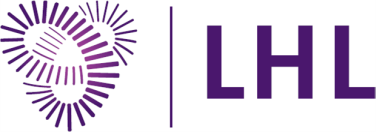 DOKUMENTASJON FOR TAPT ARBEIDSFORTJENESTEPersonalia:Det bekreftes herved at………………………………………………………………………                                                                           navnhar hatt permisjon uten lønn fra sin stilling i tidsrommet:…………………………………Antall timer:…………………á kr …………………………Total sum: ………………… Hvis permisjonen har varighet utover en dag, oppgi antall dager:………………..…….……………………………………………………………Arbeidsgivers stempel og underskriftLHL følger Statens satser:Det kongelige Fornyings-, administrasjons- og kirkedepartementPM 2020-1
Administrative bestemmelser – endringer av satser"Erstatning for tapt arbeidsfortjeneste
Dokumentert tap i arbeidsinntekt inntil kr 2 392,-pr. dag. 
Tapt arbeidsinntekt som ikke kan dokumenteres, men som kan synliggjøres, kan dekkes med inntil kr 960,- pr. dag". (Oppdatert mars 2024)NavnFødsels/personnr.AdresseSkattekommuneKontonummer